ПредисловиеРоль Сектора радиосвязи заключается в обеспечении рационального, справедливого, эффективного и экономичного использования радиочастотного спектра всеми службами радиосвязи, включая спутниковые службы, и проведении в неограниченном частотном диапазоне исследований, на основании которых принимаются Рекомендации.Всемирные и региональные конференции радиосвязи и ассамблеи радиосвязи при поддержке исследовательских комиссий выполняют регламентарную и политическую функции Сектора радиосвязи. Политика в области прав интеллектуальной собственности (ПИС)Политика МСЭ-R в области ПИС излагается в общей патентной политике МСЭ-Т/МСЭ-R/ИСО/МЭК, упоминаемой в Резолюции МСЭ-R 1. Формы, которые владельцам патентов следует использовать для представления патентных заявлений и деклараций о лицензировании, представлены по адресу http://www.itu.int/ITU-R/go/patents/en, где также содержатся руководящие принципы по выполнению общей патентной политики МСЭ-Т/МСЭ-R/ИСО/МЭК и база данных патентной информации МСЭ-R.Электронная публикация
Женева, 2022 г. ITU 2022Все права сохранены. Ни одна из частей данной публикации не может быть воспроизведена с помощью каких бы то ни было средств без предварительного письменного разрешения МСЭ.РЕКОМЕНДАЦИЯ МСЭ-R  S.1714-1Статическая методика для расчета уровней э.п.п.м. в целях облегчения координации антенн очень большого размера в соответствии с пунктами 9.7A и 9.7B Регламента радиосвязи(2005-2022)Сфера примененияВ настоящей Рекомендации представлена методика расчета статической величины э.п.п.м для наихудшего случая, создаваемой системой НГСО (системой на негеостационарной спутниковой орбите) на любой земной станции ГСО, географические координаты которой известны (конкретная земная станция ГСО) и антенна которой наведена на полезную космическую станцию ГСО.Ключевые словаэ.п.п.м., НГСО, методика, пункт 9.7A, пункт 9.7B, статическая величинаСокращения/глоссарийУгол альфа () – минимальный угол на земной станции (ЗС) ГСО между линией к спутнику НГСО и линиями к дуге ГСО.э.п.п.м. – эквивалентная плотность потока мощности, как определено в пункте 22.5C.1 РР, для излучений спутниковой системы НГСО в направлении на земную станцию спутника ГСО.Маска п.п.м. – маска плотности потока мощности, используемая для определения излучений спутника НГСО при расчете э.п.п.м.Угол X (X) – минимальный угол на спутнике НГСО между линией от земной станции ГСО и линиями к дуге ГСО.Соответствующие Рекомендации и Отчеты МСЭРекомендация МСЭ-R S.1503-3	Функциональное описание, которое следует использовать при разработке программных средств для определения соответствия негеостационарных спутниковых систем или сетей фиксированной спутниковой службы ограничениям, указанным в Статье 22 Регламента радиосвязиАссамблея радиосвязи МСЭ,учитывая,a)	что на ВКР-2000 были приняты, в Статье 22 Регламента радиосвязи (РР), пределы эквивалентной плотности потока мощности (э.п.п.м.), которые должны соблюдаться в системах НГСО фиксированной спутниковой службы (ФСС) в целях защиты сетей ГСО ФСС и сетей ГСО радиовещательной спутниковой службы (РСС) в некоторых участках диапазона частот 10,7–30 ГГц;b)	что на ВКР-2000 было согласовано, что требуется дополнительная защита, помимо той, которая обеспечивается пределами э.п.п.м., упомянутыми в пункте a) раздела учитывая, для некоторых сетей ГСО ФСС с конкретными приемными земными станциями, имеющими все из нижеуказанных характеристик:i)	максимальный коэффициент изотропного усиления антенны земной станции больше или равен 64 дБи для полосы частот 10,7–12,75 ГГц или 68 дБи для полос частот 17,8–18,6 ГГц и 19,7–20,2 ГГц;ii)	коэффициент качества (G/T) составляет 44 дБ/K или выше;iii)	ширина полосы излучения составляет 250 МГц или более для полос частот ниже 12,75 ГГц либо 800 МГц или более для полос частот выше 17,8 ГГц;c)	что для обеспечения этой дополнительной защиты на ВКР-2000 были приняты пункты 9.7A и 9.7B РР, устанавливающие процедуру проведения эффективной координации между конкретными земными станциями геостационарной сети ФСС и системами ФСС, использующими спутники НГСО в определенных полосах частот;d)	что технические условия для инициирования координации в соответствии с пунктами 9.7A и 9.7B РР определены в Приложении 5 к РР и включают пороговые уровни согласно пункту b) раздела учитывая и нижеуказанные уровни э.п.п.м., излучаемой спутниковой системой НГСО ФСС в направлении земной станции, которая оборудована антенной очень больших размеров, когда эта антенна наведена на полезный спутник ГСО:i)	в полосе частот 10,7–12,75 ГГц:a)	–174,5 дБ(Вт/(м2 · 40 кГц)) для любого процента времени для спутниковых систем НГСО со всеми спутниками, работающими только на высоте 2500 км или ниже; илиb)	–202 дБ(Вт/(м2 · 40 кГц)) для любого процента времени для спутниковых систем НГСО со всеми спутниками, работающими на высоте более 2500 км;ii)	в полосах частот 17,8–18,6 ГГц или 19,7–20,2 ГГц:a)	–157 дБ(Вт/(м2  МГц)) для любого процента времени для спутниковых систем НГСО со всеми спутниками, работающими только на высоте 2500 км или ниже; илиb)	–185 дБ(Вт/(м2  МГц)) для любого процента времени для спутниковых систем НГСО со всеми спутниками, работающими на высоте более 2500 км;e)	что расчет э.п.п.м., создаваемой спутниковой системой НГСО в зависимости от времени, требует использования подходящих инструментальных программных средств моделирования;f)	что в Рекомендации МСЭ-R S.1503 приведена спецификация инструментальных программных средств моделирования для расчета э.п.п.м. в функции времени, однако в ней не учитывается наклонение орбиты спутника ГСО;g)	что вследствие высокого усиления антенн очень больших размеров на земных станциях ГСО и характера уравнения э.п.п.м. спутники НГСО не вносят заметного вклада в величину э.п.п.м. через боковые лепестки вышеуказанных антенн на земных станциях ГСО;h)	что на ВКР-03 была принята Резолюция 85 (ВКР-03), которая позволяет на временной основе, до появления соответствующего программного обеспечения, проводить координацию в соответствии с пунктами 9.7A и 9.7B РР, используя только характеристики сети ГСО ФСС;i)	что существуют лишь ограниченные правила проведения координации в соответствии с пунктами 9.7A и 9.7B РР,рекомендует,1	что методика в Приложении 1 к настоящей Рекомендации может использоваться администрациями, проводящими координацию в соответствии с пунктами 9.7A и 9.7B РР, для расчета статической величины э.п.п.м. для наихудшего случая, создаваемой системой НГСО в антенне конкретной земной станции ГСО, когда эта антенна направлена на полезный спутник ГСО;2	что результаты, полученные в пункте 1 раздела рекомендует, должны сравниваться с защитным критерием э.п.п.м. сети ГСО и с критерием, указанным в пункте d) раздела учитывая, в целях определения вероятности несоблюдения системой НГСО этого защитного критерия;3	что соответствующие положения Регламента радиосвязи можно считать выполненными, если система НГСО удовлетворяет защитному критерию э.п.п.м. ГСО и критерию, указанному в пункте d) раздела учитывая;4	что в случаях, когда система НГСО не удовлетворяет защитному критерию э.п.п.м. ГСО и критерию, указанному в пункте d) раздела учитывая, следует провести более детальный анализ.Приложение 11	Описание методикиВ циркулярном письме CR/176 Бюро радиосвязи просило администрации, ответственные за спутниковые системы НГСО в определенных полосах частот, подчиняющиеся предельным уровням э.п.п.м., представить в МСЭ дополнительную информацию в течение шести месяцев после 26 марта 2002 года согласно пункту 2 раздела решает Резолюции 59 (ВКР-2000). Эта дополнительная информация содержит подробные данные о работе спутниковой сети и о масках п.п.м., необходимых для расчета уровней э.п.п.м., создаваемых системами НГСО. В методике, предлагаемой в настоящей Рекомендации, используется эта дополнительная информация, и какие-либо другие дополнительные данные по спутниковым системам НГСО не требуются.Для того чтобы были соблюдены предельные уровни э.п.п.м., в спутниковых системах НГСО потребуется применение того или иного метода снижения помех. Одним из наиболее распространенных методов является уклонение от дуги ГСО. Уклонение от дуги ГСО может быть реализовано путем введения зоны исключения тремя разными способами:–	зона исключения определяется как зона в пределах ±X° от земной станции ГСО до дуги ГСО, и спутник НГСО может вести передачу на земную станцию НГСО, расположенную не ближе заранее установленного расстояния от земной станции ГСО, когда он находится внутри зоны исключения;–	зона исключения такая же, как определено на рисунке 1, однако спутник НГСО не может вести передачу, когда он находится внутри зоны исключения;–	зона исключения определяется по широте, и спутник НГСО не может вести передачу, когда широта его подспутниковой точки находится внутри определенного диапазона широт ±X.На рисунках 1–3 представлены схемы каждого из трех видов метода уклонения от дуги ГСО.РИСУНОК 1Случай 1 зоны исключения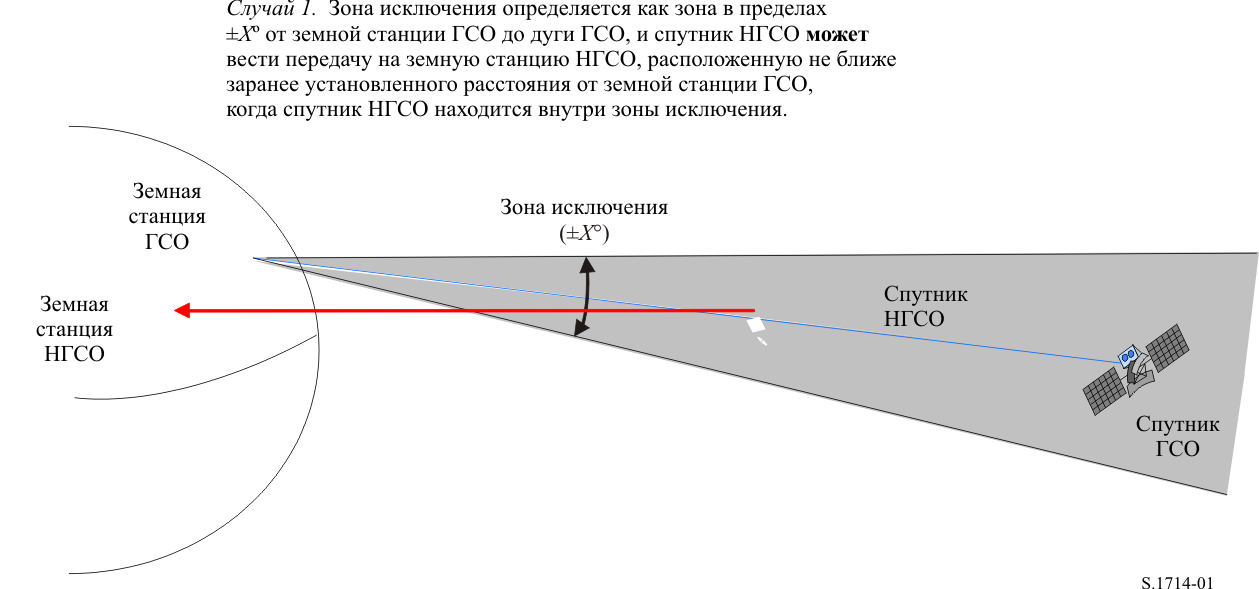 РИСУНОК 2Случай 2 зоны исключения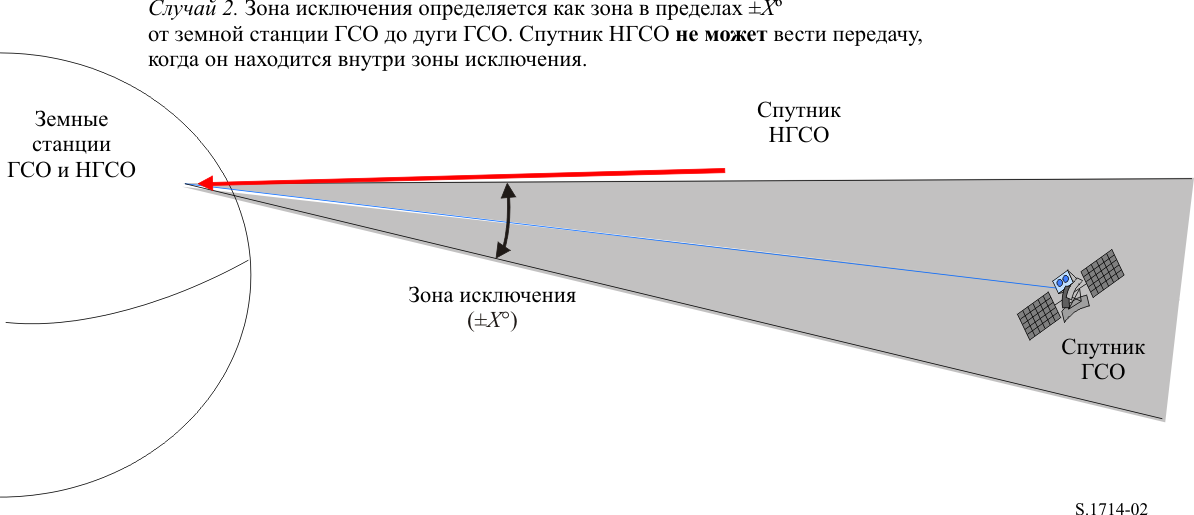 РИСУНОК 3Случай 3 зоны исключения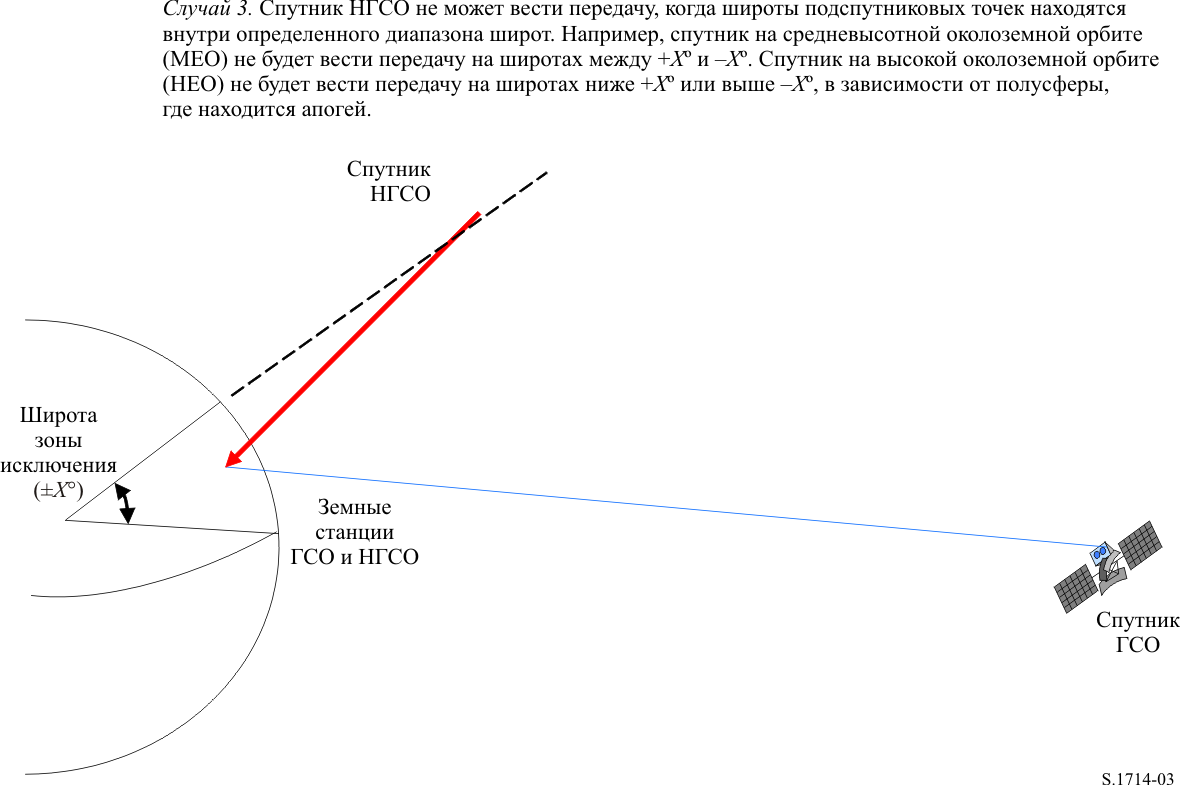 В случаях 1 и 2 описаны варианты уклонения от дуги ГСО, которые по всей вероятности будут использоваться группировками спутников на низких околоземных орбитах (LEO); а случай 3 наиболее вероятно будет использоваться в группировке типа HEO, в то время как все три варианта уклонения от дуги могут использоваться группировками MEO. Поскольку для HEO маловероятно применение вариантов уклонения от дуги, описанных в случаях 1 и 2, расчеты в этих методиках ограничиваются круговыми орбитами. Методика для случая 3 может использоваться в отношении группировки HEO до тех пор, пока известен радиус до спутника HEO, когда он пересекает широту входа в зону исключения и широту выхода из нее. Пороги э.п.п.м. в Приложении 5 к РР, используемые при установлении технических условий для инициирования процесса координации между системами НГСО ФСС и конкретными земными станциями в сети ГСО ФСС, определяются на основе данных о высоте, причем один порог координации относится к системам НГСО со всеми спутниками, работающими на высоте равной или ниже 2500 км, а другой – к системам НГСО со всеми спутниками, работающими на высоте более 2500 км. В таблице 1 показано соотношение между типом орбиты НГСО, порогом координации согласно Приложению 5 к РР и рассмотренными выше случаями применения методов снижения помех.ТАБЛИЦА 1Соотношение между типом орбиты, порогом координации согласно Приложению 5 к РР 
и методами снижения помех2	Случай 1Случай 1 описывает сценарий, при котором зона исключения определяется как зона в пределах ±X° от земной станции ГСО до дуги ГСО. Когда спутник НГСО расположен внутри этой зоны исключения, он может вести передачу, но не в направлении земной станции ГСО. Территориальное удаление земной станции НГСО от земной станции ГСО, при котором спутник НГСО может вести передачу, определяется режимами работы спутника НГСО. Наихудший вариант геометрических построений для этого случая отображен на рисунке 1, на котором спутник НГСО расположен непосредственно на линии между спутником ГСО и земной станцией ГСО, но спутник НГСО ведет передачу на земную станцию, находящуюся на удалении от земной станции ГСО. Такая геометрия отражает сценарий помех, когда боковой лепесток спутника НГСО попадает в главный луч спутника ГСО. Этот метод снижения помех обычно используется в группировке LEO, но может работать и в группировке MEO. Алгоритм по расчету значений э.п.п.м. требует применения следующих шагов.Шаг 1.	Входные данные: радиус Земли, радиус орбиты НГСО, наклонение НГСО, радиус орбиты ГСО, долгота спутника ГСО, наклонение орбиты спутника ГСО, широта земной станции ГСО, долгота земной станции ГСО.Шаг 2.	Рассчитать углы азимута и места от земной станции ГСО к спутнику ГСО.Шаг 3.	Рассчитать широту и долготу подспутниковой точки спутника НГСО для того же азимута и угла места, что и у спутника ГСО.Шаг 4.	Если маски п.п.м. спутника НГСО представлены в виде зависимости угла альфа от разности по долготе (дельта) (определения угла альфа и разности по долготе см. в Рекомендации МСЭ-R S.1503):a)	рассчитать угол альфа как угол на земной станции ГСО между линией к спутнику НГСО и линией к дуге ГСО;b)	из масок п.п.м. выбрать значение п.п.м. для широты, ближайшей к широте подспутниковой точки спутника НГСО, угла альфа и разности по долготе между спутниками ГСО и НГСО;c)	поскольку рассматриваемый случай отражает событие появления помех по линии (in-line), отношение G()/Gmax при расчете э.п.п.м. равно 1 или 0 дБ;d)	поскольку спутник ГСО имеет очень широкую полосу пропускания, могут существовать несколько наборов масок п.п.м. с перекрывающимися частотами, причем все они должны быть включены;e)	рассчитать уровень э.п.п.м., как определено в пункте 22.5C РР.Шаг 5.	Если маски п.п.м. спутника НГСО представлены в виде зависимости угла азимута от угла места (определения угла азимута и угла места см. в Рекомендации МСЭ-R S.1503):a)	рассчитать координаты спутника ГСО, земной станции и спутника НГСО в геоцентрической фиксированной системе координат (ECF);b)	перевести вектор между спутником НГСО и земной станцией ГСО из координат ECF в систему координат с центром в месте расположения спутника, а затем вращать его;c)	рассчитать углы азимута и места от спутника НГСО к земной станции ГСО;d)	из масок п.п.м. выбрать величину п.п.м. для широты, ближайшей к широте подспутниковой точки спутника НГСО для углов азимута и места от спутника НГСО к земной станции ГСО;e)	поскольку рассматриваемый случай отражает событие появления помех по линии (in-line), отношение G()/Gmax при расчете э.п.п.м. равно 1 (численное значение) или 0 дБ;f)	поскольку спутник ГСО имеет очень широкую полосу пропускания, могут существовать несколько наборов масок п.п.м. с перекрывающимися частотами, причем все они должны быть включены;g)	рассчитать уровень э.п.п.м., как определено в пункте 22.5C РР.Была составлена рабочая таблица Excel с соответствующими уравнениями и предварительно заданными расчетами. В таблице 2 показано изображение страницы с расчетами для случая 1. Входные величины для спутниковой системы НГСО являются вымышленными и не представляют какую-либо конкретную систему.ТАБЛИЦА 2Расчеты в рабочей таблице Excel для случая 1 (пересм. 1)ТАБЛИЦА 2 (продолжение)ТАБЛИЦА 2 (продолжение)ТАБЛИЦА 2 (окончание)3	Случай 2Случай 2 описывает сценарий, при котором зона исключения определяется как зона в пределах ±X° от земной станции ГСО до дуги ГСО. Когда спутник НГСО расположен внутри этой зоны исключения, он не может вести передачу в направлении каких-либо земных станций. Наихудший вариант геометрических построений для этого случая отображен на рисунке 2, на котором спутник НГСО расположен на краю зоны исключения, осуществляя передачу в направлении совмещенных земных станций ГСО и НГСО. Такая геометрия отражает сценарий помех, когда главный луч спутника НГСО попадает в боковой лепесток спутника ГСО. Этот метод снижения помех обычно используется в группировке LEO, но может работать и в группировке MEO. Алгоритм по расчету значений э.п.п.м. требует применения следующих шагов.Шаг 1.	Входные данные: радиус Земли, радиус орбиты НГСО, наклонение НГСО, радиус орбиты ГСО, долгота спутника ГСО, наклонение орбиты спутника ГСО, широта земной станции ГСО, долгота земной станции ГСО.Шаг 2.	Рассчитать углы азимута и места от земной станции ГСО до спутника ГСО.Шаг 3.	Поскольку зона исключения спутника НГСО основана на дуге ГСО с наклонением 0°, рассчитать углы азимута и места от земной станции ГСО к спутнику ГСО для наклонения 0° и для долготы испытывающего помехи спутника ГСО.Шаг 4.	Рассчитать широту и долготу подспутниковой точки спутника НГСО для того же азимута, что и у спутника ГСО с наклонением 0°, а также угол X° (угол зоны исключения) плюс угол места к спутнику ГСО с наклонением 0°, с тем чтобы найти местоположение спутника НГСО на краю зоны исключения.Шаг 5.	Рассчитать внеосевой угол приема (угол дельта между углами места спутника НГСО и спутника ГСО с наклонной орбитой при максимальном отклонении) и соответствующее усиление на земной станции ГСО.Шаг 6.	Рассчитать результирующее значение угла альфа (AlphaConjunction), измеренного от дуги геостационарной орбиты, когда спутник НГСО находится на одной линии со спутником ГСО с максимальным наклонением орбиты (совмещение):a)	если AlphaConjunction больше X° (угла зоны исключения), то совмещение может произойти, когда спутник ГСО с наклонной орбитой находится за пределами угла зоны исключения, и следует использовать случай 1;b)	если AlphaConjunction меньше или равен X° (углу зоны исключения), то совмещение происходит, когда спутник ГСО с наклонной орбитой находится в пределах угла зоны исключения, и следует использовать случай 2.Шаг 7.	Если маски п.п.м. спутника НГСО представлены в виде зависимости угла альфа от разности по долготе (дельта) (определения угла альфа и разности по долготе см. в Рекомендации МСЭ-R S.1503):a)	из масок п.п.м. выбрать значение п.п.м. для широты, ближайшей к широте подспутниковой точки спутника НГСО для угла альфа = Alpha-0, и разности по долготе между спутниками ГСО и НГСО;b)	поскольку спутник ГСО имеет очень широкую полосу пропускания, могут существовать несколько наборов масок п.п.м. с перекрывающимися частотами, причем все они должны быть включены;c)	рассчитать уровень э.п.п.м., как определено в пункте 22.5C РР.Шаг 8.	Если маски п.п.м. спутника НГСО представлены в виде зависимости угла азимута от угла места (определения углов азимута и места см. в Рекомендации МСЭ-R S.1503):a)	рассчитать координаты спутника ГСО, земной станции и спутника НГСО в системе координат ECF;b)	перевести вектор между спутником НГСО и земной станцией ГСО из координат ECF в систему координат с центром в месте расположения спутника, а затем вращать этот вектор;c)	рассчитать углы азимута и места от спутника НГСО к земной станции ГСО;d)	из масок п.п.м. выбрать значение п.п.м. для широты, ближайшей к широте подспутниковой точки спутника НГСО для углов азимута и места от спутника НГСО к земной станции ГСО;e)	поскольку спутник ГСО имеет очень широкую полосу пропускания, могут существовать несколько наборов масок п.п.м. с перекрывающимися частотами, причем все они должны быть включены;f)	рассчитать уровень э.п.п.м., как определено в пункте 22.5C РР.Была составлена рабочая таблица Excel с соответствующими уравнениями и предварительно заданными расчетами. В таблице 3 показано изображение страницы с расчетами для случая 2. Входные величины для спутниковой системы НГСО являются вымышленными и не представляют какую-либо конкретную систему.ТАБЛИЦА 3Расчеты в рабочей таблице Excel для случая 2ТАБЛИЦА 3 (продолжение)ТАБЛИЦА 3 (продолжение)ТАБЛИЦА 3 (продолжение)ТАБЛИЦА 3 (окончание)4	Случай 3 Случай 3 описывает сценарий, при котором зона исключения определяется как зона в пределах широты ±X° для широты подспутниковой точки спутника НГСО. Когда спутник НГСО расположен внутри этой зоны исключения, он не может вести передачу в направлении каких-либо земных станций. Наихудший вариант геометрических построений для этого случая отображен на рисунке 3, на котором спутник НГСО расположен на краю зоны исключения, осуществляя передачу в направлении совмещенных земных станций ГСО и НГСО. Такая геометрия отражает сценарий помех, когда главный луч спутника НГСО попадает в боковой лепесток спутника ГСО. Этот метод снижения помех обычно используется в группировке MEO, но может работать и в группировке HEO. Если наклонение орбиты спутника ГСО больше широты точки выхода спутника НГСО из зоны исключения, может произойти совмещение, и следует использовать случай 1. В этой ситуации для негеостационарных орбит HEO в качестве радиуса орбиты НГСО в случае 1 следует использовать радиус орбиты спутника HEO на широте совмещения. Алгоритм по расчету значений э.п.п.м. требует применения следующих шагов.Шаг 1.	Входные данные: радиус Земли, радиус орбиты НГСО, наклонение орбиты спутника НГСО, широта точки выхода спутника НГСО из зоны исключения, долгота спутника ГСО, наклонение орбиты спутника ГСО, радиус орбиты ГСО, широта земной станции ГСО, долгота земной станции ГСО, максимальное усиление антенны земной станции ГСО.Шаг 2.	Рассчитать минимальный внеосевой угол от земной станции ГСО до спутника НГСО (эта функция выполняется в виде макрофункции, при которой спутник НГСО перемещается по долготе вдоль широты точки выхода из зоны исключения, вычисляется внеосевой угол, а затем записывается минимальное значение).Шаг 3.	Рассчитать широту и долготу подспутниковой точки спутника НГСО для минимального внеосевого угла.Шаг 4.	Рассчитать внеосевой угол приема и усиление антенны земной станции ГСО.Шаг 5.	Если маски п.п.м. спутника НГСО представлены в виде зависимости угла альфа от разности по долготе (дельта) (определения угла альфа и разности по долготе см. в Рекомендации МСЭ-R S.1503):a)	из масок п.п.м. выбрать значение п.п.м. для широты, ближайшей к широте подспутниковой точки спутника НГСО для угла альфа = Alpha-0, и разности по долготе между спутниками ГСО и НГСО;b)	поскольку спутник ГСО имеет очень широкую полосу пропускания, могут существовать несколько наборов масок п.п.м. с перекрывающимися частотами, причем все они должны быть включены;c)	рассчитать уровень э.п.п.м., как определено в пункте 22.5C РР.Шаг 6.	Если маски п.п.м. спутника НГСО представлены в виде зависимости угла азимута от угла места (определения углов азимута и места см. в Рекомендации МСЭ-R S.1503):a)	рассчитать координаты спутника ГСО, земной станции и спутника НГСО в системе координат ECF;b)	перевести вектор между спутником НГСО и земной станцией ГСО из координат ECF в систему координат с центром в месте расположения спутника, а затем вращать этот вектор;c)	рассчитать углы азимута и места от спутника НГСО к земной станции ГСО;d)	из масок п.п.м. выбрать значение п.п.м. для широты, ближайшей к широте подспутниковой точки спутника НГСО для углов азимута и места от спутника НГСО к земной станции ГСО;e)	поскольку спутник ГСО имеет очень широкую полосу пропускания, могут существовать несколько наборов масок п.п.м. с перекрывающимися частотами, причем все они должны быть включены;f)	рассчитать уровень э.п.п.м., как определено в пункте 22.5C РР.Была составлена рабочая таблица Excel с соответствующими уравнениями и предварительно заданными расчетами. В таблице 4 показано изображение страницы с расчетами для случая 3. Входные величины для спутниковой системы НГСО являются вымышленными и не представляют какую-либо конкретную систему.ТАБЛИЦА 4Расчеты в рабочей таблице Excel для случая 3ТАБЛИЦА 4 (продолжение)ТАБЛИЦА 4 (продолжение)______________Рекомендация  МСЭ-R  S.1714-1(01/2022)Статическая методика для расчета уровней э.п.п.м.  в целях облегчения координации антенн очень большого размера в соответствии с пунктами 9.7A и 9.7B Регламента радиосвязиСерия SФиксированная спутниковая службаСерии Рекомендаций МСЭ-R(Представлены также в онлайновой форме по адресу http://www.itu.int/publ/R-REC/en)Серии Рекомендаций МСЭ-R(Представлены также в онлайновой форме по адресу http://www.itu.int/publ/R-REC/en)СерияНазваниеBOСпутниковое радиовещаниеBRЗапись для производства, архивирования и воспроизведения; пленки для телевиденияBSРадиовещательная служба (звуковая)BTРадиовещательная служба (телевизионная)FФиксированная службаMПодвижные службы, служба радиоопределения, любительская служба и относящиеся к ним спутниковые службыPРаспространение радиоволнRAРадиоастрономияRSСистемы дистанционного зондированияSФиксированная спутниковая службаSAКосмические применения и метеорологияSFСовместное использование частот и координация между системами фиксированной спутниковой службы и фиксированной службыSMУправление использованием спектраSNGСпутниковый сбор новостейTFПередача сигналов времени и эталонных частотVСловарь и связанные с ним вопросыПримечание. – Настоящая Рекомендация МСЭ-R утверждена на английском языке в соответствии с процедурой, изложенной в Резолюции МСЭ-R 1.Тип орбитыПорог координации
согласно Приложению 5 к РР
(км)Методы снижения помехLEO 2 500Случаи 1 и 2MEO> 2 500Случаи 1, 2 и 3HEO> 2 500Случай 3Случай 1 (пересм. 1). Зона исключения, определяемая как зона в пределах  Xо от земной станции ГСО до дуги ГСОСлучай 1 (пересм. 1). Зона исключения, определяемая как зона в пределах  Xо от земной станции ГСО до дуги ГСОСлучай 1 (пересм. 1). Зона исключения, определяемая как зона в пределах  Xо от земной станции ГСО до дуги ГСОСлучай 1 (пересм. 1). Зона исключения, определяемая как зона в пределах  Xо от земной станции ГСО до дуги ГСОСлучай 1 (пересм. 1). Зона исключения, определяемая как зона в пределах  Xо от земной станции ГСО до дуги ГСОСпутник НГСО МОЖЕТ вести передачу внутри зоны исключения, но не в направлении земной станции ГСО.Спутник НГСО МОЖЕТ вести передачу внутри зоны исключения, но не в направлении земной станции ГСО.Спутник НГСО МОЖЕТ вести передачу внутри зоны исключения, но не в направлении земной станции ГСО.Спутник НГСО МОЖЕТ вести передачу внутри зоны исключения, но не в направлении земной станции ГСО.Спутник НГСО МОЖЕТ вести передачу внутри зоны исключения, но не в направлении земной станции ГСО.Наихудший случай – спутник НГСО находится на линии между спутником ГСО с максимальным наклонением орбиты и земной станцией ГСО.Наихудший случай – спутник НГСО находится на линии между спутником ГСО с максимальным наклонением орбиты и земной станцией ГСО.Наихудший случай – спутник НГСО находится на линии между спутником ГСО с максимальным наклонением орбиты и земной станцией ГСО.Наихудший случай – спутник НГСО находится на линии между спутником ГСО с максимальным наклонением орбиты и земной станцией ГСО.Наихудший случай – спутник НГСО находится на линии между спутником ГСО с максимальным наклонением орбиты и земной станцией ГСО.Примечание. – Этот алгоритм действителен только для спутников НГСО с круговыми орбитами.Примечание. – Этот алгоритм действителен только для спутников НГСО с круговыми орбитами.Примечание. – Этот алгоритм действителен только для спутников НГСО с круговыми орбитами.Примечание. – Этот алгоритм действителен только для спутников НГСО с круговыми орбитами.Примечание. – Этот алгоритм действителен только для спутников НГСО с круговыми орбитами.Входные данныеВходные данныеВходные данныеВходные данныеВходные данныеРадиус Земли (км)Re6 378,15Радиус НГСО (км)Rn7 878Наклонение орбиты спутника НГСО (градусы)i55Радиус ГСО (км)Rg42 164Долгота спутника ГСО (градусы)GSOlong–30Наклонение орбиты спутника ГСО (градусы)ig5Широта земной станции (градусы)38Долгота земной станции (градусы)earthlong–77Эталонная ширина полосы частот маски (кГц)40Определяется по файлу маски (40 или 1 000)Диапазон частот (Ku или Ka)KaРасчетыРасчетыРасчетыРасчетыРасчетыШирота спутника ГСО (градусы)g5Разность по долготе между земной станцией и спутником ГСО (градусы)g47GSOlong – earthlongРассчитать угол гамма от земной станции к спутнику ГСО (градусы)g53,91141Рассчитать наклонное расстояние от земной станции до спутника ГСО (км)dg38 751,35Рассчитать угол места от земной станции к спутнику ГСО (градусы)El28,44516Рассчитать угол азимута от земной станции к спутнику ГСО (градусы)Az115,6339Если (Δλg > 0 и φ < 0) или (Δλg < 0 и φ < 0),тогда , иначе Рассчитать угол гамма от земной станции до спутника НГСО (градусы)n16,16731Рассчитать широту подспутниковой точки спутника НГСО для этих углов Az и El (градусы)29,76146Если φ > 0, тогда  иначе Рассчитать разность по долготе между спутником НГСО и земной станцией (градусы)n16,80892Если Δλg > 0, тогда , иначе 
Рассчитать долготу подспутниковой точки спутника НГСО для этих углов Az и El (градусы)nGSOlong–60,1911earthlong + ΔλnЕсли маски п.п.м. спутника представлены в виде зависимости угла альфа от разности по долготе (дельта)Если маски п.п.м. спутника представлены в виде зависимости угла альфа от разности по долготе (дельта)Если маски п.п.м. спутника представлены в виде зависимости угла альфа от разности по долготе (дельта)Если маски п.п.м. спутника представлены в виде зависимости угла альфа от разности по долготе (дельта)Если маски п.п.м. спутника представлены в виде зависимости угла альфа от разности по долготе (дельта)Определить результирующее значение угла альфа, измеренного от дуги геостационарной орбиты, когда спутник НГСО находится на одной линии со спутником ГСО с максимальным наклонением орбиты (совмещение)Определить результирующее значение угла альфа, измеренного от дуги геостационарной орбиты, когда спутник НГСО находится на одной линии со спутником ГСО с максимальным наклонением орбиты (совмещение)Определить результирующее значение угла альфа, измеренного от дуги геостационарной орбиты, когда спутник НГСО находится на одной линии со спутником ГСО с максимальным наклонением орбиты (совмещение)Определить результирующее значение угла альфа, измеренного от дуги геостационарной орбиты, когда спутник НГСО находится на одной линии со спутником ГСО с максимальным наклонением орбиты (совмещение)Определить результирующее значение угла альфа, измеренного от дуги геостационарной орбиты, когда спутник НГСО находится на одной линии со спутником ГСО с максимальным наклонением орбиты (совмещение)Широта дуги ГСО (градусы)0Рассчитать составляющие x, y, z широты VLA в системе координат ECFРассчитать составляющие x, y, z широты VLA в системе координат ECFРассчитать составляющие x, y, z широты VLA в системе координат ECFРассчитать составляющие x, y, z широты VLA в системе координат ECFРассчитать составляющие x, y, z широты VLA в системе координат ECFЗначение x VLA (км)1 130,6154Значение y VLA (км)−4 897,233Значение z VLA (км)3 926,7812Рассчитать составляющие x, y, z дуги ГСО в системе координат ECFРассчитать составляющие x, y, z дуги ГСО в системе координат ECFРассчитать составляющие x, y, z дуги ГСО в системе координат ECFРассчитать составляющие x, y, z дуги ГСО в системе координат ECFРассчитать составляющие x, y, z дуги ГСО в системе координат ECFЗначение x дуги ГСО (км)36 515,095Значение y дуги ГСО (км)−21 082Значение z дуги ГСО (км)0Рассчитать составляющие x, y, z положения спутника НГСО на широте, на которой он оказывается на одной линии со спутником ГСО с максимальным наклонением орбиты (совмещение) в системе координат ECFРассчитать составляющие x, y, z положения спутника НГСО на широте, на которой он оказывается на одной линии со спутником ГСО с максимальным наклонением орбиты (совмещение) в системе координат ECFРассчитать составляющие x, y, z положения спутника НГСО на широте, на которой он оказывается на одной линии со спутником ГСО с максимальным наклонением орбиты (совмещение) в системе координат ECFРассчитать составляющие x, y, z положения спутника НГСО на широте, на которой он оказывается на одной линии со спутником ГСО с максимальным наклонением орбиты (совмещение) в системе координат ECFРассчитать составляющие x, y, z положения спутника НГСО на широте, на которой он оказывается на одной линии со спутником ГСО с максимальным наклонением орбиты (совмещение) в системе координат ECFЗначение x спутника НГСО (км)3 399,6738Значение y спутника НГСО (км)−5 934,022Значение z спутника НГСО (км)3 910,5613Рассчитать векторы, необходимые для вычисления угла альфа, видимого со спутника ГСО с максимальным наклонением орбитыРассчитать векторы, необходимые для вычисления угла альфа, видимого со спутника ГСО с максимальным наклонением орбитыРассчитать векторы, необходимые для вычисления угла альфа, видимого со спутника ГСО с максимальным наклонением орбитыРассчитать векторы, необходимые для вычисления угла альфа, видимого со спутника ГСО с максимальным наклонением орбитыРассчитать векторы, необходимые для вычисления угла альфа, видимого со спутника ГСО с максимальным наклонением орбитыВектор от VLA до дуги ГСО (км)39 107,898Вектор от VLA до спутника НГСО (км)2 494,7582Вектор от дуги ГСО до спутника НГСО (км)36 624,921Альфа5 390 246Рассчитать разность по долготе между спутниками ГСО и НГСО (градусы)delta30,19108GSOlong – nGSOlongИз маски п.п.м. выбрать величину п.п.м. со значениями широты подспутниковой точки, угла альфа и разности по долготе (дельта), ближайшими к вычисленным выше. Поскольку VLA спутника ГСО имеет очень болюшую ширину полосы пропускания, могут существовать несколько наборов масок с перекрывающимися частотами, причем все они должны быть включены. все они должны быть включены. Поскольку рассматриваемый случай отражает событие появления помех по линии, отношение Gr()/Gr max при расчете э.п.п.м. равно 1 (численное значение) или 0 дБ.Из маски п.п.м. выбрать величину п.п.м. со значениями широты подспутниковой точки, угла альфа и разности по долготе (дельта), ближайшими к вычисленным выше. Поскольку VLA спутника ГСО имеет очень болюшую ширину полосы пропускания, могут существовать несколько наборов масок с перекрывающимися частотами, причем все они должны быть включены. все они должны быть включены. Поскольку рассматриваемый случай отражает событие появления помех по линии, отношение Gr()/Gr max при расчете э.п.п.м. равно 1 (численное значение) или 0 дБ.Из маски п.п.м. выбрать величину п.п.м. со значениями широты подспутниковой точки, угла альфа и разности по долготе (дельта), ближайшими к вычисленным выше. Поскольку VLA спутника ГСО имеет очень болюшую ширину полосы пропускания, могут существовать несколько наборов масок с перекрывающимися частотами, причем все они должны быть включены. все они должны быть включены. Поскольку рассматриваемый случай отражает событие появления помех по линии, отношение Gr()/Gr max при расчете э.п.п.м. равно 1 (численное значение) или 0 дБ.Из маски п.п.м. выбрать величину п.п.м. со значениями широты подспутниковой точки, угла альфа и разности по долготе (дельта), ближайшими к вычисленным выше. Поскольку VLA спутника ГСО имеет очень болюшую ширину полосы пропускания, могут существовать несколько наборов масок с перекрывающимися частотами, причем все они должны быть включены. все они должны быть включены. Поскольку рассматриваемый случай отражает событие появления помех по линии, отношение Gr()/Gr max при расчете э.п.п.м. равно 1 (численное значение) или 0 дБ.Из маски п.п.м. выбрать величину п.п.м. со значениями широты подспутниковой точки, угла альфа и разности по долготе (дельта), ближайшими к вычисленным выше. Поскольку VLA спутника ГСО имеет очень болюшую ширину полосы пропускания, могут существовать несколько наборов масок с перекрывающимися частотами, причем все они должны быть включены. все они должны быть включены. Поскольку рассматриваемый случай отражает событие появления помех по линии, отношение Gr()/Gr max при расчете э.п.п.м. равно 1 (численное значение) или 0 дБ.Частота 1: п.п.м. спутника НГСОpfd1–140ПримерЧастота 2: п.п.м. спутника НГСО (входные данные отмечаются как NA, если они неприменимы)pfd2–131Пример...Частота n: п.п.м.спутника НГСО (входные данные отмечаются как NA, если они неприменимы)pfdn−140ПримерРассчитать э.п.п.м. для наихудшего случая (дБ(Вт/(м2  40 кГц)))epfd−130,025Рассчитать э.п.п.м. для наихудшего случая (дБ(Вт/(м2  МГц)))epfd−116,045Пороговый уровень э.п.п.м. (дБ(Вт/(м2  40 кГц)))epfd−171,0Из Приложения 5 к РР МСЭПороговый уровень э.п.п.м. (дБ(Вт/(м2  МГц)))epfd−157,0Из Приложения 5 к РР МСЭПороговый уровень э.п.п.м. превышенДАЕсли маски п.п.м. спутника представлены в виде зависимости угла азимута от угла местаЕсли маски п.п.м. спутника представлены в виде зависимости угла азимута от угла местаЕсли маски п.п.м. спутника представлены в виде зависимости угла азимута от угла местаЕсли маски п.п.м. спутника представлены в виде зависимости угла азимута от угла местаЕсли маски п.п.м. спутника представлены в виде зависимости угла азимута от угла местаРассчитать составляющие x, y, z и r положения земной станции в системе координат ECFРассчитать составляющие x, y, z и r положения земной станции в системе координат ECFРассчитать составляющие x, y, z и r положения земной станции в системе координат ECFРассчитать составляющие x, y, z и r положения земной станции в системе координат ECFРассчитать составляющие x, y, z и r положения земной станции в системе координат ECFЗначение x земной станции (км)Xe1 130,615Значение y земной станции (км)Ye–4 897,23Значение z земной станции (км)Ze3 926,781Значение r земной станции (км)Res6 378,15Рассчитать составляющие x, y, z положения спутника НГСО в координатах ECFРассчитать составляющие x, y, z положения спутника НГСО в координатах ECFРассчитать составляющие x, y, z положения спутника НГСО в координатах ECFРассчитать составляющие x, y, z положения спутника НГСО в координатах ECFРассчитать составляющие x, y, z положения спутника НГСО в координатах ECFЗначение x спутника НГСО (км)Xn3 399,674Значение y спутника НГСО (км)Yn–5 934,02Значение z спутника НГСО (км)Zn3 910,561Радиус орбиты спутника НГСО (км)Rn7 878,00Рассчитать вектор между спутником НГСО и земной станциейРассчитать вектор между спутником НГСО и земной станциейРассчитать вектор между спутником НГСО и земной станциейРассчитать вектор между спутником НГСО и земной станциейРассчитать вектор между спутником НГСО и земной станциейВектор X (км)X–2 269,06Xe – XnВектор Y (км)Y1 036,788Ye – YnВектор Z (км)Z16,21997Ze – ZnВектор r (км)r2 494,76Северный векторСеверный векторСеверный вектор XNx0Составляющая x северного вектораСеверный вектор YNy0Составляющая y северного вектораСеверный вектор ZNz1Составляющая z северного вектораВеличина северного вектораNmag1Величина вектора северного направленияРассчитать составляющую X положения спутника в системе координат спутника, вычислив произведение вектора от спутника к центру Земли с обратным знаком на северный векторРассчитать составляющую X положения спутника в системе координат спутника, вычислив произведение вектора от спутника к центру Земли с обратным знаком на северный векторРассчитать составляющую X положения спутника в системе координат спутника, вычислив произведение вектора от спутника к центру Земли с обратным знаком на северный векторРассчитать составляющую X положения спутника в системе координат спутника, вычислив произведение вектора от спутника к центру Земли с обратным знаком на северный векторРассчитать составляющую X положения спутника в системе координат спутника, вычислив произведение вектора от спутника к центру Земли с обратным знаком на северный векторСоставляющая X в системе координат спутника – составляющая xX'x5 934,02163Составляющая X в системе координат спутника – составляющая yX'y3 399,673Составляющая X в системе координат спутника – составляющая zX'z0Величина составляющей XX'mag6 838,89Рассчитать составляющую Z положения спутника в системе координат спутника, вычислив произведение вектора от спутника к центру Земли с обратным знаком на составляющую X положения спутника в системе координат спутникаРассчитать составляющую Z положения спутника в системе координат спутника, вычислив произведение вектора от спутника к центру Земли с обратным знаком на составляющую X положения спутника в системе координат спутникаРассчитать составляющую Z положения спутника в системе координат спутника, вычислив произведение вектора от спутника к центру Земли с обратным знаком на составляющую X положения спутника в системе координат спутникаРассчитать составляющую Z положения спутника в системе координат спутника, вычислив произведение вектора от спутника к центру Земли с обратным знаком на составляющую X положения спутника в системе координат спутникаРассчитать составляющую Z положения спутника в системе координат спутника, вычислив произведение вектора от спутника к центру Земли с обратным знаком на составляющую X положения спутника в системе координат спутникаСоставляющая Z в системе координат спутника – составляющая x, косинус угла долготы восходящего узлаZ'x−13 294 632,6Составляющая Z в системе координат спутника – составляющая y, синус угла долготы восходящего узлаZ'y23 205 355,1Составляющая Z в системе координат спутника – составляющая z, косинус угла наклонения орбиты спутника НГСОZ'z46 770 394,5Величина составляющей Z, синус угла наклонения орбиты спутника НГСОZ'mag53 876 762,8Рассчитать величину вектора от спутника до земной станции в направлении оси спутника, вычислив скалярные произведенияРассчитать величину вектора от спутника до земной станции в направлении оси спутника, вычислив скалярные произведенияРассчитать величину вектора от спутника до земной станции в направлении оси спутника, вычислив скалярные произведенияРассчитать величину вектора от спутника до земной станции в направлении оси спутника, вычислив скалярные произведенияРассчитать величину вектора от спутника до земной станции в направлении оси спутника, вычислив скалярные произведенияВеличина в направлении XXdelta−1 453,4379Величина в направлении YYdelta1 752,0884Величина в направлении ZZdelta1 020,550 3Рассчитать азимут и угол места земной станции, если смотреть со спутникаРассчитать азимут и угол места земной станции, если смотреть со спутникаРассчитать азимут и угол места земной станции, если смотреть со спутникаРассчитать азимут и угол места земной станции, если смотреть со спутникаРассчитать азимут и угол места земной станции, если смотреть со спутникаАзимут земной станции, если смотреть со спутника (градусы)Az−39,677Угол места земной станции, если смотреть со спутника (градусы)El24,146Из маски п.п.м. выбрать величину п.п.м. для широты, ближайшей к широте подспутниковой точки спутника НГСО, чтобы широта подспутниковой точки, азимут и угол места соответствовали рассчитанным выше значениям. Поскольку VLA спутника ГСО имеет очень болюшую ширину полосы пропускания, могут существовать несколько наборов масок с перекрывающимися частотами, причем все они должны быть включены. все они должны быть включены. Поскольку рассматриваемый случай отражает событие появления помех по линии, отношение Gr(θ)/Gr max при расчете э.п.п.м. равно 0Из маски п.п.м. выбрать величину п.п.м. для широты, ближайшей к широте подспутниковой точки спутника НГСО, чтобы широта подспутниковой точки, азимут и угол места соответствовали рассчитанным выше значениям. Поскольку VLA спутника ГСО имеет очень болюшую ширину полосы пропускания, могут существовать несколько наборов масок с перекрывающимися частотами, причем все они должны быть включены. все они должны быть включены. Поскольку рассматриваемый случай отражает событие появления помех по линии, отношение Gr(θ)/Gr max при расчете э.п.п.м. равно 0Из маски п.п.м. выбрать величину п.п.м. для широты, ближайшей к широте подспутниковой точки спутника НГСО, чтобы широта подспутниковой точки, азимут и угол места соответствовали рассчитанным выше значениям. Поскольку VLA спутника ГСО имеет очень болюшую ширину полосы пропускания, могут существовать несколько наборов масок с перекрывающимися частотами, причем все они должны быть включены. все они должны быть включены. Поскольку рассматриваемый случай отражает событие появления помех по линии, отношение Gr(θ)/Gr max при расчете э.п.п.м. равно 0Из маски п.п.м. выбрать величину п.п.м. для широты, ближайшей к широте подспутниковой точки спутника НГСО, чтобы широта подспутниковой точки, азимут и угол места соответствовали рассчитанным выше значениям. Поскольку VLA спутника ГСО имеет очень болюшую ширину полосы пропускания, могут существовать несколько наборов масок с перекрывающимися частотами, причем все они должны быть включены. все они должны быть включены. Поскольку рассматриваемый случай отражает событие появления помех по линии, отношение Gr(θ)/Gr max при расчете э.п.п.м. равно 0Из маски п.п.м. выбрать величину п.п.м. для широты, ближайшей к широте подспутниковой точки спутника НГСО, чтобы широта подспутниковой точки, азимут и угол места соответствовали рассчитанным выше значениям. Поскольку VLA спутника ГСО имеет очень болюшую ширину полосы пропускания, могут существовать несколько наборов масок с перекрывающимися частотами, причем все они должны быть включены. все они должны быть включены. Поскольку рассматриваемый случай отражает событие появления помех по линии, отношение Gr(θ)/Gr max при расчете э.п.п.м. равно 0Частота 1: п.п.м. спутника НГСО при значениях углов азимута и места к земной станцииpfd1–140ПримерЧастота 2: п.п.м. спутника НГСО при значениях углов азимута и места к земной станцииpfd2–131Пример...Частота n: п.п.м. спутника НГСО при значениях углов азимута и места к земной станцииpfdn–140ПримерРассчитать э.п.п.м. для наихудшего случая (дБ(Вт/(м2 · 40 кГц)))epfd −130,025Рассчитать э.п.п.м. для наихудшего случая (дБ(Вт/(м2 · МГц)))epfd−116,045Пороговый уровень э.п.п.м. (дБ(Вт/(м2  40 кГц)))epfd−171,0Пороговый уровень э.п.п.м. (дБ(Вт/(м2  МГц)))epfd−157,0Пороговый уровень э.п.п.м. превышенДАСлучай 2. Зона исключения, определяемая как зона в пределах ±Xº от земной станции ГСО до дуги ГСОСлучай 2. Зона исключения, определяемая как зона в пределах ±Xº от земной станции ГСО до дуги ГСОСлучай 2. Зона исключения, определяемая как зона в пределах ±Xº от земной станции ГСО до дуги ГСОСлучай 2. Зона исключения, определяемая как зона в пределах ±Xº от земной станции ГСО до дуги ГСОСлучай 2. Зона исключения, определяемая как зона в пределах ±Xº от земной станции ГСО до дуги ГСОСлучай 2. Зона исключения, определяемая как зона в пределах ±Xº от земной станции ГСО до дуги ГСОСпутник НГСО НЕ МОЖЕТ вести передачу, пока он находится в зоне исключения.Спутник НГСО НЕ МОЖЕТ вести передачу, пока он находится в зоне исключения.Спутник НГСО НЕ МОЖЕТ вести передачу, пока он находится в зоне исключения.Спутник НГСО НЕ МОЖЕТ вести передачу, пока он находится в зоне исключения.Спутник НГСО НЕ МОЖЕТ вести передачу, пока он находится в зоне исключения.Спутник НГСО НЕ МОЖЕТ вести передачу, пока он находится в зоне исключения.Наихудший случай – спутник НГСО находится на краю зоны исключения, осуществляя передачу непосредственно в направлении земной станции ГСО.Наихудший случай – спутник НГСО находится на краю зоны исключения, осуществляя передачу непосредственно в направлении земной станции ГСО.Наихудший случай – спутник НГСО находится на краю зоны исключения, осуществляя передачу непосредственно в направлении земной станции ГСО.Наихудший случай – спутник НГСО находится на краю зоны исключения, осуществляя передачу непосредственно в направлении земной станции ГСО.Наихудший случай – спутник НГСО находится на краю зоны исключения, осуществляя передачу непосредственно в направлении земной станции ГСО.Наихудший случай – спутник НГСО находится на краю зоны исключения, осуществляя передачу непосредственно в направлении земной станции ГСО.Альфа = a0Альфа = a0Альфа = a0Альфа = a0Альфа = a0Альфа = a0Примечание 1. – Этот алгоритм действителен только для спутников НГСО с круговыми орбитами.Примечание 1. – Этот алгоритм действителен только для спутников НГСО с круговыми орбитами.Примечание 1. – Этот алгоритм действителен только для спутников НГСО с круговыми орбитами.Примечание 1. – Этот алгоритм действителен только для спутников НГСО с круговыми орбитами.Примечание 1. – Этот алгоритм действителен только для спутников НГСО с круговыми орбитами.Примечание 1. – Этот алгоритм действителен только для спутников НГСО с круговыми орбитами.Примечание 2. – Если при совмещении угол альфа больше угла зоны исключения НГСО, следует использовать случай 1.Примечание 2. – Если при совмещении угол альфа больше угла зоны исключения НГСО, следует использовать случай 1.Примечание 2. – Если при совмещении угол альфа больше угла зоны исключения НГСО, следует использовать случай 1.Примечание 2. – Если при совмещении угол альфа больше угла зоны исключения НГСО, следует использовать случай 1.Примечание 2. – Если при совмещении угол альфа больше угла зоны исключения НГСО, следует использовать случай 1.Примечание 2. – Если при совмещении угол альфа больше угла зоны исключения НГСО, следует использовать случай 1.Входные данныеВходные данныеВходные данныеВходные данныеВходные данныеВходные данныеРадиус Земли (км)Re6 378,15Радиус НГСО (км)Rn7 878Наклонение орбиты спутника НГСО (градусы)i55Угол зоны исключения НГСО (градусы)10Радиус ГСО (км)Rg42 164Долгота спутника ГСО (градусы)GSOlong–30Наклонение орбиты спутника ГСО (градусы)ig5Широта земной станции (градусы)38Долгота земной станции (градусы)earthlong–77Максимальное усиление антенны земной станции (дБ)Gmax70Эталонная ширина полосы частот маски (кГц)40Определяется по файлу маски (40 или 1000)Диапазон частот (Ku или Ka)KaРасчетыРасчетыРасчетыРасчетыРасчетыРасчетыШирота спутника ГСО (градусы)Широта спутника ГСО (градусы)δg5Разность по долготе между земной станцией и спутником ГСО (градусы)Разность по долготе между земной станцией и спутником ГСО (градусы)Δλg47GSOlong − earthlongРассчитать угол гамма от земной станции до спутника ГСО (градусы)Рассчитать угол гамма от земной станции до спутника ГСО (градусы)γg53,91141Рассчитать наклонное расстояние от земной станции до спутника ГСО (км)Рассчитать наклонное расстояние от земной станции до спутника ГСО (км)dg38 751,35Рассчитать угол места от земной станции к спутнику ГСО (градусы)Рассчитать угол места от земной станции к спутнику ГСО (градусы)El28,44516Рассчитать угол азимута от земной станции к спутнику ГСО (градусы)Рассчитать угол азимута от земной станции к спутнику ГСО (градусы)Az115,6339Если (Δλg > 0 и φ < 0) или (Δλg < 0 и φ < 0),
тогда иначе Рассчитать угол гамма от земной станции к спутнику ГСО с наклонением 0º (градусы)Рассчитать угол гамма от земной станции к спутнику ГСО с наклонением 0º (градусы)γ057,49168Рассчитать наклонное расстояние от земной станции до спутника ГСО с наклонением 0º (км)Рассчитать наклонное расстояние от земной станции до спутника ГСО с наклонением 0º (км)d039 107,9Рассчитать угол места от земной станции к спутнику ГСО с наклонением 0º (градусы)Рассчитать угол места от земной станции к спутнику ГСО с наклонением 0º (градусы)El024,60297Рассчитать угол места к спутнику НГСО на краю зоны исключения (градусы)nGSOEl34,60297El0 + βРассчитать внеосевой угол на земной станции ГСОθ6,157819nGSOEl – ElРассчитать усиление земной станции для внеосевого угла θ° (дБ)G(θ)9,264328Рекомендация МСЭ-R S.1428 (макрофункция)Рассчитать угол гамма от земной станции к спутнику НГСО (градусы)γn13,60588Рассчитать широту подспутниковой точки спутника НГСО для этих углов Az и El (градусы)δ31,21079Если φ > 0, 
тогда 
иначе Рассчитать разность по долготе между спутником НГСО и земной станцией (градусы)Δλn14,35798Если Δλg  > 0, тогда ,
иначе Рассчитать долготу подспутниковой точки спутника НГСО для этих углов Az и El (градусы)nGSOlong–62,64202earthlong + ΔλnРассчитать угол гамма между земной станцией и спутником НГСО при совмещении (градусы)γnc16,16731Рассчитать широту подспутниковой точки спутника НГСО для углов Az и El при совмещении (градусы)δc29,76146Если φ > 0, 
тогда , иначе Рассчитать разность по долготе между спутником НГСО при совмещении и земной станцией (градусы)Δλnc16,80892Если Δλg > 0, тогда 
иначе Рассчитать долготу подспутниковой точки спутника НГСО для углов Az и El при совмещении (градусы)nGSOlong c−60,1911earthlong + ΔλnОпределить результирующее значение угла альфа, измеренного от дуги геостационарной орбиты, когда спутник НГСО находится на одной линии со спутником ГСО с максимальным наклонением орбиты (совмещение).Определить результирующее значение угла альфа, измеренного от дуги геостационарной орбиты, когда спутник НГСО находится на одной линии со спутником ГСО с максимальным наклонением орбиты (совмещение).Определить результирующее значение угла альфа, измеренного от дуги геостационарной орбиты, когда спутник НГСО находится на одной линии со спутником ГСО с максимальным наклонением орбиты (совмещение).Определить результирующее значение угла альфа, измеренного от дуги геостационарной орбиты, когда спутник НГСО находится на одной линии со спутником ГСО с максимальным наклонением орбиты (совмещение).Определить результирующее значение угла альфа, измеренного от дуги геостационарной орбиты, когда спутник НГСО находится на одной линии со спутником ГСО с максимальным наклонением орбиты (совмещение).Широта дуги ГСО (градусы)GSOlat0Рассчитать составляющие x, y, z широты VLA в системе координат ECFРассчитать составляющие x, y, z широты VLA в системе координат ECFРассчитать составляющие x, y, z широты VLA в системе координат ECFРассчитать составляющие x, y, z широты VLA в системе координат ECFРассчитать составляющие x, y, z широты VLA в системе координат ECFЗначение x VLA (км)VLAx1 130,615Re × cos(φ) × cos(earthlong)Значение y VLA (км)VLAy−4 897,23Re × cos(φ) × sin(earthlong)Значение z VLA (км)VLAz3 926,781Re × sin(φ)Рассчитать составляющие x, y, z дуги ГСО в системе координат ECFРассчитать составляющие x, y, z дуги ГСО в системе координат ECFРассчитать составляющие x, y, z дуги ГСО в системе координат ECFРассчитать составляющие x, y, z дуги ГСО в системе координат ECFРассчитать составляющие x, y, z дуги ГСО в системе координат ECFЗначение x дуги ГСО (км)GSOarc x36 515,1Rg × cos(GSOlat) × cos(GSOlong)Значение y дуги ГСО (км)GSOarc y−21 082Rg × cos(GSOlat) × sin(GSOlong)Значение z дуги ГСО (км)GSOarc z0Rg × sin(φ)Рассчитать составляющие x, y, z положения спутника НГСО на широте, на которой в системе координат ECF он оказывается на одной линии со спутником ГСО при максимальном наклонении его орбиты (совмещение).Рассчитать составляющие x, y, z положения спутника НГСО на широте, на которой в системе координат ECF он оказывается на одной линии со спутником ГСО при максимальном наклонении его орбиты (совмещение).Рассчитать составляющие x, y, z положения спутника НГСО на широте, на которой в системе координат ECF он оказывается на одной линии со спутником ГСО при максимальном наклонении его орбиты (совмещение).Рассчитать составляющие x, y, z положения спутника НГСО на широте, на которой в системе координат ECF он оказывается на одной линии со спутником ГСО при максимальном наклонении его орбиты (совмещение).Рассчитать составляющие x, y, z положения спутника НГСО на широте, на которой в системе координат ECF он оказывается на одной линии со спутником ГСО при максимальном наклонении его орбиты (совмещение).Значение x спутника НГСО (км)nGSOx3 399,674Rn × cos(δ) × cos(nGSOlong)Значение y спутника НГСО (км)nGSOy−5 934,02Rn × cos(δ) × sin(nGSOlong)Значение z для спутника НГСО (км)nGSOz3 910,561Rn × sin(δ)Рассчитать векторы, необходимые для вычисления угла альфа, видимого со спутника ГСО с максимальным наклонением орбитыРассчитать векторы, необходимые для вычисления угла альфа, видимого со спутника ГСО с максимальным наклонением орбитыРассчитать векторы, необходимые для вычисления угла альфа, видимого со спутника ГСО с максимальным наклонением орбитыРассчитать векторы, необходимые для вычисления угла альфа, видимого со спутника ГСО с максимальным наклонением орбитыРассчитать векторы, необходимые для вычисления угла альфа, видимого со спутника ГСО с максимальным наклонением орбитыВектор от VLA до дуги GSO (км)VLA-GSOarc39 107,9Вектор от VLA до спутника НГСО (км)VLA-nGSO2 494,758Вектор от дуги ГСО до спутника НГСО (км)GSOarc-nGSO36 624,92Угол альфа при совмещенииAlphaconj5,390246Если угол альфа при совмещении > β, использовать случай 1, в противном случае переходить к случаю 2.Если угол альфа при совмещении > β, использовать случай 1, в противном случае переходить к случаю 2.СЛУЧАЙ 2Если маски п.п.м. спутника представлены в виде зависимости угла альфа от разности по долготе (дельта)Если маски п.п.м. спутника представлены в виде зависимости угла альфа от разности по долготе (дельта)Если маски п.п.м. спутника представлены в виде зависимости угла альфа от разности по долготе (дельта)Если маски п.п.м. спутника представлены в виде зависимости угла альфа от разности по долготе (дельта)Если маски п.п.м. спутника представлены в виде зависимости угла альфа от разности по долготе (дельта)Рассчитать разность () по долготе  между спутниками ГСО и НГСО (градусы)delta32,64202GSOlong – nGSOlongИз маски п.п.м. выбрать величину п.п.м., для которой угол альфа = a0, а значения широты подспутниковой точки и дельта являются ближайшими к рассчитанным выше. Поскольку VLA спутника ГСО имеет очень болюшую ширину полосы пропускания, могут существовать несколько наборов масок с перекрывающимися частотами, причем все они должны быть включены.Из маски п.п.м. выбрать величину п.п.м., для которой угол альфа = a0, а значения широты подспутниковой точки и дельта являются ближайшими к рассчитанным выше. Поскольку VLA спутника ГСО имеет очень болюшую ширину полосы пропускания, могут существовать несколько наборов масок с перекрывающимися частотами, причем все они должны быть включены.Из маски п.п.м. выбрать величину п.п.м., для которой угол альфа = a0, а значения широты подспутниковой точки и дельта являются ближайшими к рассчитанным выше. Поскольку VLA спутника ГСО имеет очень болюшую ширину полосы пропускания, могут существовать несколько наборов масок с перекрывающимися частотами, причем все они должны быть включены.Из маски п.п.м. выбрать величину п.п.м., для которой угол альфа = a0, а значения широты подспутниковой точки и дельта являются ближайшими к рассчитанным выше. Поскольку VLA спутника ГСО имеет очень болюшую ширину полосы пропускания, могут существовать несколько наборов масок с перекрывающимися частотами, причем все они должны быть включены.Из маски п.п.м. выбрать величину п.п.м., для которой угол альфа = a0, а значения широты подспутниковой точки и дельта являются ближайшими к рассчитанным выше. Поскольку VLA спутника ГСО имеет очень болюшую ширину полосы пропускания, могут существовать несколько наборов масок с перекрывающимися частотами, причем все они должны быть включены.Частота 1: п.п.м. спутника НГСОpfd1–140ПримерЧастота 2: п.п.м. спутника НГСОpfd2–131Пример...Частота n: п.п.м.спутника НГСОpfdn–140ПримерРассчитать э.п.п.м. для наихудшего случая (дБ(Вт/(м2  40 кГц)))epfd−190,760Рассчитать э.п.п.м. для наихудшего случая (дБ(Вт/(м2  МГц)))epfd–176,781Пороговый уровень э.п.п.м. (дБ(Вт/(м2  40 кГц)))epfd−171,0Из Приложения 5 к РР МСЭПороговый уровень э.п.п.м. (дБ(Вт/(м2  МГц)))epfd−157,0Из Приложения 5 к РР МСЭПороговый уровень э.п.п.м. превышенНЕТЕсли маски п.п.м. спутника представлены в виде зависимости угла азимута от угла местаЕсли маски п.п.м. спутника представлены в виде зависимости угла азимута от угла местаЕсли маски п.п.м. спутника представлены в виде зависимости угла азимута от угла местаЕсли маски п.п.м. спутника представлены в виде зависимости угла азимута от угла местаЕсли маски п.п.м. спутника представлены в виде зависимости угла азимута от угла местаРассчитать составляющие x, y, z и r земной станции в координатах ECFРассчитать составляющие x, y, z и r земной станции в координатах ECFРассчитать составляющие x, y, z и r земной станции в координатах ECFРассчитать составляющие x, y, z и r земной станции в координатах ECFРассчитать составляющие x, y, z и r земной станции в координатах ECFЗначение x земной станции (км)Xe1 130,615Re × cos(φ) × cos(earthlong)Значение y земной станции (км)Ye–4 897,233Re × cos(φ) × sin(earthlong)Значение z земной станции (км)Ze3 926,781Re × sin(φ)Значение r земной станции (км)Res6 378,15Рассчитать составляющие x, y, z и r спутника НГСО в координатах ECFРассчитать составляющие x, y, z и r спутника НГСО в координатах ECFРассчитать составляющие x, y, z и r спутника НГСО в координатах ECFРассчитать составляющие x, y, z и r спутника НГСО в координатах ECFРассчитать составляющие x, y, z и r спутника НГСО в координатах ECFЗначение x спутника НГСО (км)Xn3 096,342Rn × cos(δ) × cos(nGSOlong)Значение y спутника НГСО (км)Yn–5 984,187Rn × cos(δ) × sin(nGSOlong)Значение z спутника НГСО (км)Zn4 082,286Rn × sin(δ)Значение r спутника НГСО (км)Rn7 878,00Рассчитать вектор между спутником НГСО и земной станциейРассчитать вектор между спутником НГСО и земной станциейРассчитать вектор между спутником НГСО и земной станциейРассчитать вектор между спутником НГСО и земной станциейРассчитать вектор между спутником НГСО и земной станциейВектор X (км)X–1 965,727Xe – XnВектор Y (км)Y1 086,953Ye – YnВектор Z (км)Z–155,5047Ze – ZnВектор r (км)r2 251,61Северный векторСеверный векторСеверный векторСеверный векторСеверный векторСеверный вектор XNx0Составляющая x северного вектораСеверный вектор YNy0Составляющая y северного вектораСеверный вектор ZNz1Составляющая z северного вектораВеличина северного вектораNmag1Величина вектора северного направленияРассчитать составляющую X положения спутника в системе координат спутника, вычислив произведение вектора от спутника к центру Земли с обратным знаком на северный векторРассчитать составляющую X положения спутника в системе координат спутника, вычислив произведение вектора от спутника к центру Земли с обратным знаком на северный векторРассчитать составляющую X положения спутника в системе координат спутника, вычислив произведение вектора от спутника к центру Земли с обратным знаком на северный векторРассчитать составляющую X положения спутника в системе координат спутника, вычислив произведение вектора от спутника к центру Земли с обратным знаком на северный векторРассчитать составляющую X положения спутника в системе координат спутника, вычислив произведение вектора от спутника к центру Земли с обратным знаком на северный векторСоставляющая X в системе координат спутника – составляющая xX'x5 984,1867−Yn × Nz + Ny × ZnСоставляющая X в системе координат спутника – составляющая yX'y3 096,3422−Zn × Nx + Nz × XnСоставляющая X в системе координат спутника – составляющая zX'z0−Xn × Ny + Nx × YnВеличина составляющей XX'mag6 737,79Рассчитать составляющую Z положения спутника в системе координат спутника, вычислив произведение вектора от спутника к центру Земли с обратным знаком на составляющую X положения спутника в системе координат спутникаРассчитать составляющую Z положения спутника в системе координат спутника, вычислив произведение вектора от спутника к центру Земли с обратным знаком на составляющую X положения спутника в системе координат спутникаРассчитать составляющую Z положения спутника в системе координат спутника, вычислив произведение вектора от спутника к центру Земли с обратным знаком на составляющую X положения спутника в системе координат спутникаРассчитать составляющую Z положения спутника в системе координат спутника, вычислив произведение вектора от спутника к центру Земли с обратным знаком на составляющую X положения спутника в системе координат спутникаРассчитать составляющую Z положения спутника в системе координат спутника, вычислив произведение вектора от спутника к центру Земли с обратным знаком на составляющую X положения спутника в системе координат спутникаСоставляющая Z в системе координат спутника – составляющая xZ'x–12 640 154,2−Yn × X'z + X'y × ZnСоставляющая Z в системе координат спутника – составляющая yZ'y24 429 161,1−Zn × X'x + X'z × XnСоставляющая Z в системе координат спутника – составляющая zZ'z45 397 825,7−Xn × X'y + X'x × YnВеличина составляющей ZZ'mag53 080 316,4Рассчитать величину вектора от спутника до земной станции в направлении оси спутника, вычислив скалярные произведенияРассчитать величину вектора от спутника до земной станции в направлении оси спутника, вычислив скалярные произведенияРассчитать величину вектора от спутника до земной станции в направлении оси спутника, вычислив скалярные произведенияРассчитать величину вектора от спутника до земной станции в направлении оси спутника, вычислив скалярные произведенияРассчитать величину вектора от спутника до земной станции в направлении оси спутника, вычислив скалярные произведенияВеличина в направлении XXdelta–1 246,357Величина в направлении YYdelta1 678,8409Величина в направлении ZZdelta835,35433Рассчитать азимут и угол места земной станции, если смотреть со спутникаРассчитать азимут и угол места земной станции, если смотреть со спутникаРассчитать азимут и угол места земной станции, если смотреть со спутникаРассчитать азимут и угол места земной станции, если смотреть со спутникаРассчитать азимут и угол места земной станции, если смотреть со спутникаАзимут земной станции, если смотреть со спутника (градусы)Az–36,5898Угол места земной станции, если смотреть со спутника (градусы)El21,7775Из маски п.п.м. выбрать величину п.п.м. для широты, ближайшей к широте подспутниковой точки, и значений Az и El, ближайших к рассчитанным выше для спутника НГСО. Поскольку VLA спутника ГСО имеет очень болюшую ширину полосы пропускания, могут существовать несколько наборов масок с перекрывающимися частотами, причем все они должны быть включены.Из маски п.п.м. выбрать величину п.п.м. для широты, ближайшей к широте подспутниковой точки, и значений Az и El, ближайших к рассчитанным выше для спутника НГСО. Поскольку VLA спутника ГСО имеет очень болюшую ширину полосы пропускания, могут существовать несколько наборов масок с перекрывающимися частотами, причем все они должны быть включены.Из маски п.п.м. выбрать величину п.п.м. для широты, ближайшей к широте подспутниковой точки, и значений Az и El, ближайших к рассчитанным выше для спутника НГСО. Поскольку VLA спутника ГСО имеет очень болюшую ширину полосы пропускания, могут существовать несколько наборов масок с перекрывающимися частотами, причем все они должны быть включены.Из маски п.п.м. выбрать величину п.п.м. для широты, ближайшей к широте подспутниковой точки, и значений Az и El, ближайших к рассчитанным выше для спутника НГСО. Поскольку VLA спутника ГСО имеет очень болюшую ширину полосы пропускания, могут существовать несколько наборов масок с перекрывающимися частотами, причем все они должны быть включены.Из маски п.п.м. выбрать величину п.п.м. для широты, ближайшей к широте подспутниковой точки, и значений Az и El, ближайших к рассчитанным выше для спутника НГСО. Поскольку VLA спутника ГСО имеет очень болюшую ширину полосы пропускания, могут существовать несколько наборов масок с перекрывающимися частотами, причем все они должны быть включены.Частота 1: п.п.м. спутника НГСО при значениях углов азимута и места к земной станцииpfd1–140ПримерЧастота 2: п.п.м. спутника НГСО при значениях углов азимута и места к земной станцииpfd2–131Пример...Частота n: п.п.м. спутника НГСО при значениях углов азимута и места к земной станцииpfdn–140ПримерРассчитать э.п.п.м. для наихудшего случая (дБ(Вт/(м2 · 40 кГц)))epfd40kHz–190,760Рассчитать э.п.п.м. для наихудшего случая (дБ(Вт/(м2 · МГц)))epfd–176,781Пороговый уровень э.п.п.м. (дБ(Вт/(м2 · 40 кГц)))epfd–171,0Из Приложения 5 к РР МСЭПороговый уровень э.п.п.м. (дБ(Вт/(м2 · МГц)))epfd–157,0Из Приложения 5 к РР МСЭПороговый уровень э.п.п.м. превышенНЕТСлучай 3. Спутник НГСО НЕ МОЖЕТ вести передачу, когда он находится выше или ниже определенной широты. Группировка MEO не сможет вести передачу на широтах между +Х или –X. Группировка HEO не сможет вести передачу на широтах ниже +X или выше –X в зависимости от полушария, в котором находится апогей.Случай 3. Спутник НГСО НЕ МОЖЕТ вести передачу, когда он находится выше или ниже определенной широты. Группировка MEO не сможет вести передачу на широтах между +Х или –X. Группировка HEO не сможет вести передачу на широтах ниже +X или выше –X в зависимости от полушария, в котором находится апогей.Случай 3. Спутник НГСО НЕ МОЖЕТ вести передачу, когда он находится выше или ниже определенной широты. Группировка MEO не сможет вести передачу на широтах между +Х или –X. Группировка HEO не сможет вести передачу на широтах ниже +X или выше –X в зависимости от полушария, в котором находится апогей.Случай 3. Спутник НГСО НЕ МОЖЕТ вести передачу, когда он находится выше или ниже определенной широты. Группировка MEO не сможет вести передачу на широтах между +Х или –X. Группировка HEO не сможет вести передачу на широтах ниже +X или выше –X в зависимости от полушария, в котором находится апогей.Случай 3. Спутник НГСО НЕ МОЖЕТ вести передачу, когда он находится выше или ниже определенной широты. Группировка MEO не сможет вести передачу на широтах между +Х или –X. Группировка HEO не сможет вести передачу на широтах ниже +X или выше –X в зависимости от полушария, в котором находится апогей.Случай 3. Спутник НГСО НЕ МОЖЕТ вести передачу, когда он находится выше или ниже определенной широты. Группировка MEO не сможет вести передачу на широтах между +Х или –X. Группировка HEO не сможет вести передачу на широтах ниже +X или выше –X в зависимости от полушария, в котором находится апогей.Случай 3. Спутник НГСО НЕ МОЖЕТ вести передачу, когда он находится выше или ниже определенной широты. Группировка MEO не сможет вести передачу на широтах между +Х или –X. Группировка HEO не сможет вести передачу на широтах ниже +X или выше –X в зависимости от полушария, в котором находится апогей.Случай 3. Спутник НГСО НЕ МОЖЕТ вести передачу, когда он находится выше или ниже определенной широты. Группировка MEO не сможет вести передачу на широтах между +Х или –X. Группировка HEO не сможет вести передачу на широтах ниже +X или выше –X в зависимости от полушария, в котором находится апогей.Наихудший случай – спутник НГСО находится на установленной широте, осуществляя передачу непосредственно в направлении земной станции ГСО.Наихудший случай – спутник НГСО находится на установленной широте, осуществляя передачу непосредственно в направлении земной станции ГСО.Наихудший случай – спутник НГСО находится на установленной широте, осуществляя передачу непосредственно в направлении земной станции ГСО.Наихудший случай – спутник НГСО находится на установленной широте, осуществляя передачу непосредственно в направлении земной станции ГСО.Наихудший случай – спутник НГСО находится на установленной широте, осуществляя передачу непосредственно в направлении земной станции ГСО.Наихудший случай – спутник НГСО находится на установленной широте, осуществляя передачу непосредственно в направлении земной станции ГСО.Наихудший случай – спутник НГСО находится на установленной широте, осуществляя передачу непосредственно в направлении земной станции ГСО.Наихудший случай – спутник НГСО находится на установленной широте, осуществляя передачу непосредственно в направлении земной станции ГСО.Альфа = a0Альфа = a0Альфа = a0Альфа = a0Альфа = a0Альфа = a0Альфа = a0Альфа = a0Примечание 1. – Для спутника HEO входными данными для радиуса НГСО является радиус HEO на широте точки входа в зону исключения или выхода из нее.Примечание 1. – Для спутника HEO входными данными для радиуса НГСО является радиус HEO на широте точки входа в зону исключения или выхода из нее.Примечание 1. – Для спутника HEO входными данными для радиуса НГСО является радиус HEO на широте точки входа в зону исключения или выхода из нее.Примечание 1. – Для спутника HEO входными данными для радиуса НГСО является радиус HEO на широте точки входа в зону исключения или выхода из нее.Примечание 1. – Для спутника HEO входными данными для радиуса НГСО является радиус HEO на широте точки входа в зону исключения или выхода из нее.Примечание 1. – Для спутника HEO входными данными для радиуса НГСО является радиус HEO на широте точки входа в зону исключения или выхода из нее.Примечание 1. – Для спутника HEO входными данными для радиуса НГСО является радиус HEO на широте точки входа в зону исключения или выхода из нее.Примечание 1. – Для спутника HEO входными данными для радиуса НГСО является радиус HEO на широте точки входа в зону исключения или выхода из нее.Примечание 2. – Если наклонение орбиты спутника ГСО больше широты точки выхода спутника НГСО из зоны исключения, может произойти совмещение, и следует использовать случай 1. В этой ситуации в качестве входных данных для радиуса орбиты НГСО спутника НЕО служит радиус орбиты НЕО на широте совмещения.Примечание 2. – Если наклонение орбиты спутника ГСО больше широты точки выхода спутника НГСО из зоны исключения, может произойти совмещение, и следует использовать случай 1. В этой ситуации в качестве входных данных для радиуса орбиты НГСО спутника НЕО служит радиус орбиты НЕО на широте совмещения.Примечание 2. – Если наклонение орбиты спутника ГСО больше широты точки выхода спутника НГСО из зоны исключения, может произойти совмещение, и следует использовать случай 1. В этой ситуации в качестве входных данных для радиуса орбиты НГСО спутника НЕО служит радиус орбиты НЕО на широте совмещения.Примечание 2. – Если наклонение орбиты спутника ГСО больше широты точки выхода спутника НГСО из зоны исключения, может произойти совмещение, и следует использовать случай 1. В этой ситуации в качестве входных данных для радиуса орбиты НГСО спутника НЕО служит радиус орбиты НЕО на широте совмещения.Примечание 2. – Если наклонение орбиты спутника ГСО больше широты точки выхода спутника НГСО из зоны исключения, может произойти совмещение, и следует использовать случай 1. В этой ситуации в качестве входных данных для радиуса орбиты НГСО спутника НЕО служит радиус орбиты НЕО на широте совмещения.Примечание 2. – Если наклонение орбиты спутника ГСО больше широты точки выхода спутника НГСО из зоны исключения, может произойти совмещение, и следует использовать случай 1. В этой ситуации в качестве входных данных для радиуса орбиты НГСО спутника НЕО служит радиус орбиты НЕО на широте совмещения.Примечание 2. – Если наклонение орбиты спутника ГСО больше широты точки выхода спутника НГСО из зоны исключения, может произойти совмещение, и следует использовать случай 1. В этой ситуации в качестве входных данных для радиуса орбиты НГСО спутника НЕО служит радиус орбиты НЕО на широте совмещения.Примечание 2. – Если наклонение орбиты спутника ГСО больше широты точки выхода спутника НГСО из зоны исключения, может произойти совмещение, и следует использовать случай 1. В этой ситуации в качестве входных данных для радиуса орбиты НГСО спутника НЕО служит радиус орбиты НЕО на широте совмещения.Входные данныеВходные данныеВходные данныеВходные данныеВходные данныеВходные данныеВходные данныеВходные данныеРадиус Земли (км)ReRe6 378,156 378,15Радиус ГСО (км)RgRg42 16442 164Наклонение орбиты спутника НГСО (градусы)ii5555Радиус НГСО (км)RnRn23 95823 958Широта точки входа/выхода спутника НГСО (градусы)ββ–45–45Широта точки входа/выхода положительная или отрицательная?
(1 – да или 2 – нет)11Долгота спутника ГСО (градусы)GSOlongGSOlong–30–30Наклонение орбиты спутника ГСО (градусы)GSOincGSOinc55Широта земной станции (градусы)φφ3838Долгота земной станции (градусы)earthlongearthlong–77–77Максимальное усиление антенны земной станции (дБ)GmaxGmax7070Эталонная ширина полосы частот маски (кГц)4040Определяется по файлу маски (40 или 1 000)Диапазон частот (Ku или Ka)KaKaРасчетыРасчетыРасчетыРасчетыРасчетыРасчетыРасчетыРасчетыРассчитать минимальный внеосевой уголРассчитать минимальный внеосевой уголββ44,0943844,09438МакрофункцияДолгота спутника НГСО для минимального внеoсевого углаДолгота спутника НГСО для минимального внеoсевого углаnGSOlongnGSOlong–32–32МакрофункцияШирота спутника НГСО для минимального внеoсевого углаШирота спутника НГСО для минимального внеoсевого углаnGSOlatnGSOlat4545МакрофункцияРассчитать усиление (антенны) земной станции для внеосевого угла θ°Рассчитать усиление (антенны) земной станции для внеосевого угла θ°G(β)G(β)–12–12Рекомендация МСЭ-R S.1428 (макрофункция)Если маски п.п.м. спутника представлены в виде зависимости угла альфа от разности по долготе (дельта)Если маски п.п.м. спутника представлены в виде зависимости угла альфа от разности по долготе (дельта)Если маски п.п.м. спутника представлены в виде зависимости угла альфа от разности по долготе (дельта)Если маски п.п.м. спутника представлены в виде зависимости угла альфа от разности по долготе (дельта)Если маски п.п.м. спутника представлены в виде зависимости угла альфа от разности по долготе (дельта)Если маски п.п.м. спутника представлены в виде зависимости угла альфа от разности по долготе (дельта)Если маски п.п.м. спутника представлены в виде зависимости угла альфа от разности по долготе (дельта)Если маски п.п.м. спутника представлены в виде зависимости угла альфа от разности по долготе (дельта)Рассчитать разность по долготе между спутниками ГСО и НГСО (градусы)Рассчитать разность по долготе между спутниками ГСО и НГСО (градусы)deltadelta22Из маски п.п.м. выбрать величину п.п.м. со значением угла альфа = a0 и значениями широты подспутниковой точки и дельта, ближайшими к рассчитанным выше. Поскольку VLA спутника ГСО имеет очень болюшую ширину полосы пропускания, могут существовать несколько наборов масок с перекрывающимися частотами, причем все они должны быть включены.Из маски п.п.м. выбрать величину п.п.м. со значением угла альфа = a0 и значениями широты подспутниковой точки и дельта, ближайшими к рассчитанным выше. Поскольку VLA спутника ГСО имеет очень болюшую ширину полосы пропускания, могут существовать несколько наборов масок с перекрывающимися частотами, причем все они должны быть включены.Из маски п.п.м. выбрать величину п.п.м. со значением угла альфа = a0 и значениями широты подспутниковой точки и дельта, ближайшими к рассчитанным выше. Поскольку VLA спутника ГСО имеет очень болюшую ширину полосы пропускания, могут существовать несколько наборов масок с перекрывающимися частотами, причем все они должны быть включены.Из маски п.п.м. выбрать величину п.п.м. со значением угла альфа = a0 и значениями широты подспутниковой точки и дельта, ближайшими к рассчитанным выше. Поскольку VLA спутника ГСО имеет очень болюшую ширину полосы пропускания, могут существовать несколько наборов масок с перекрывающимися частотами, причем все они должны быть включены.Из маски п.п.м. выбрать величину п.п.м. со значением угла альфа = a0 и значениями широты подспутниковой точки и дельта, ближайшими к рассчитанным выше. Поскольку VLA спутника ГСО имеет очень болюшую ширину полосы пропускания, могут существовать несколько наборов масок с перекрывающимися частотами, причем все они должны быть включены.Из маски п.п.м. выбрать величину п.п.м. со значением угла альфа = a0 и значениями широты подспутниковой точки и дельта, ближайшими к рассчитанным выше. Поскольку VLA спутника ГСО имеет очень болюшую ширину полосы пропускания, могут существовать несколько наборов масок с перекрывающимися частотами, причем все они должны быть включены.Из маски п.п.м. выбрать величину п.п.м. со значением угла альфа = a0 и значениями широты подспутниковой точки и дельта, ближайшими к рассчитанным выше. Поскольку VLA спутника ГСО имеет очень болюшую ширину полосы пропускания, могут существовать несколько наборов масок с перекрывающимися частотами, причем все они должны быть включены.Из маски п.п.м. выбрать величину п.п.м. со значением угла альфа = a0 и значениями широты подспутниковой точки и дельта, ближайшими к рассчитанным выше. Поскольку VLA спутника ГСО имеет очень болюшую ширину полосы пропускания, могут существовать несколько наборов масок с перекрывающимися частотами, причем все они должны быть включены.Частота 1: п.п.м. спутника НГСО Частота 1: п.п.м. спутника НГСО Частота 1: п.п.м. спутника НГСО pfd1pfd1–140ПримерЧастота 2: п.п.м. спутника НГСОЧастота 2: п.п.м. спутника НГСОЧастота 2: п.п.м. спутника НГСОpfd2pfd2–131Пример………Частота n: п.п.м.спутника НГСОЧастота n: п.п.м.спутника НГСОЧастота n: п.п.м.спутника НГСОpfdnpfdn–140ПримерРассчитать э.п.п.м. для наихудшего случая (дБ(Вт/(м2 · 40 кГц)))Рассчитать э.п.п.м. для наихудшего случая (дБ(Вт/(м2 · 40 кГц)))Рассчитать э.п.п.м. для наихудшего случая (дБ(Вт/(м2 · 40 кГц)))epfd40кГцepfd40кГц−212,025Рассчитать э.п.п.м. для наихудшего случая (дБ(Вт/(м2 · МГц)))epfd–198,045Пороговый уровень э.п.п.м. (дБ(Вт/(м2 · 40 кГц)))epfd−199,0Из Приложения 5 к РР МСЭПороговый уровень э.п.п.м. (дБ(Вт/(м2 · МГц)))epfd−185,0Из Приложения 5 к РР МСЭПороговый уровень превышен?НЕТЕсли маски п.п.м. спутника представлены в виде зависимости угла азимута от угла местаЕсли маски п.п.м. спутника представлены в виде зависимости угла азимута от угла местаЕсли маски п.п.м. спутника представлены в виде зависимости угла азимута от угла местаЕсли маски п.п.м. спутника представлены в виде зависимости угла азимута от угла местаЕсли маски п.п.м. спутника представлены в виде зависимости угла азимута от угла местаРассчитать составляющие x, y, z и r земной станции в системе координат ECFРассчитать составляющие x, y, z и r земной станции в системе координат ECFРассчитать составляющие x, y, z и r земной станции в системе координат ECFРассчитать составляющие x, y, z и r земной станции в системе координат ECFРассчитать составляющие x, y, z и r земной станции в системе координат ECFЗначение x земной станции (км)Xe1 130,62Re × cos(φ) × cos(earthlong)Значение y земной станции (км)Ye–4 897,23Re × cos(φ) × sin(earthlong)Значение z земной станции (км)Ze3 926,78Re × sin(φ)Значение r земной станции (км)Res6 378,15Рассчитать составляющие x, y, z и радиус орбиты спутника НГСО в системе координат ECFРассчитать составляющие x, y, z и радиус орбиты спутника НГСО в системе координат ECFРассчитать составляющие x, y, z и радиус орбиты спутника НГСО в системе координат ECFРассчитать составляющие x, y, z и радиус орбиты спутника НГСО в системе координат ECFРассчитать составляющие x, y, z и радиус орбиты спутника НГСО в системе координат ECFЗначение x спутника НГСО (км)Xn14 366,67Rn × cos(δ) × cos(nGSOlong)Значение y спутника НГСО (км)Yn–8 977,29Rn × cos(δ) × sin(nGSOlong)Значение z спутника НГСО (км)Zn16 940,86Rn × sin(δ)Радиус орбиты спутника НГСО (км)Rn23 958Рассчитать вектор между спутником НГСО и земной станциейРассчитать вектор между спутником НГСО и земной станциейРассчитать вектор между спутником НГСО и земной станциейРассчитать вектор между спутником НГСО и земной станциейРассчитать вектор между спутником НГСО и земной станциейВектор X (км)X–13 236,05Xe – XnВектор Y (км)Y4 080,057Ye – YnВектор Z (км)Z–13 014,08Ze – ZnВектор r (км)r19 005,428Северный векторСеверный векторСеверный векторСеверный векторСеверный векторСеверный вектор XNx0Составляющая x северного вектораСеверный вектор YNy0Составляющая y северного вектораСеверный вектор ZNz1Составлющая z северного вектораВеличина северного вектораNmag1Величина вектора северного направленияРассчитать составляющую X положения спутника в системе координат спутника, вычислив произведение вектора от спутника к центру Земли с обратным знаком на северный векторРассчитать составляющую X положения спутника в системе координат спутника, вычислив произведение вектора от спутника к центру Земли с обратным знаком на северный векторРассчитать составляющую X положения спутника в системе координат спутника, вычислив произведение вектора от спутника к центру Земли с обратным знаком на северный векторРассчитать составляющую X положения спутника в системе координат спутника, вычислив произведение вектора от спутника к центру Земли с обратным знаком на северный векторРассчитать составляющую X положения спутника в системе координат спутника, вычислив произведение вектора от спутника к центру Земли с обратным знаком на северный векторСоставляющая X в системе координат спутника – составляющая xX'x8 977,2903−Yn × Nz + Ny × ZnСоставляющая X в системе координат спутника – составляющая yX'y14 366,667−Zn × Nx + Nz × XnСоставляющая X в системе координат спутника – составляющая zX'z–0−Xn × Ny + Nx × YnВеличина составляющей ХX'mag16 940,86Рассчитать составляющую Z положения спутника в системе координат спутника, вычислив произведение вектора от спутника к центру Земли с обратным знаком на составляющую X положения спутника в системе координат спутникаРассчитать составляющую Z положения спутника в системе координат спутника, вычислив произведение вектора от спутника к центру Земли с обратным знаком на составляющую X положения спутника в системе координат спутникаРассчитать составляющую Z положения спутника в системе координат спутника, вычислив произведение вектора от спутника к центру Земли с обратным знаком на составляющую X положения спутника в системе координат спутникаРассчитать составляющую Z положения спутника в системе координат спутника, вычислив произведение вектора от спутника к центру Земли с обратным знаком на составляющую X положения спутника в системе координат спутникаРассчитать составляющую Z положения спутника в системе координат спутника, вычислив произведение вектора от спутника к центру Земли с обратным знаком на составляющую X положения спутника в системе координат спутникаСоставляющая Z в системе координат спутника – составляющая xZ'x–243 383 767,2−Yn × X'z + X'y × ZnСоставляющая Z в системе координат спутника – составляющая yZ'y152 083 056,9−Zn × X'x + X'z × XnСоставляющая Z в системе координат спутника – составляющая zZ'z286 992 882−Xn × X'y + X'x × YnВеличина составляющей ZZ'mag405 869 226,0Рассчитать величину вектора от спутника до земной станции в направлении оси спутника, вычислив скалярные произведенияРассчитать величину вектора от спутника до земной станции в направлении оси спутника, вычислив скалярные произведенияРассчитать величину вектора от спутника до земной станции в направлении оси спутника, вычислив скалярные произведенияРассчитать величину вектора от спутника до земной станции в направлении оси спутника, вычислив скалярные произведенияРассчитать величину вектора от спутника до земной станции в направлении оси спутника, вычислив скалярные произведенияВеличина в направлении XXdelta–3 553,954595Величина в направлении YYdelta18 668,32096Величина в направлении ZZdelta263,6282482Рассчитать азимут и угол места земной станции, если смотреть со спутникаРассчитать азимут и угол места земной станции, если смотреть со спутникаРассчитать азимут и угол места земной станции, если смотреть со спутникаРассчитать азимут и угол места земной станции, если смотреть со спутникаРассчитать азимут и угол места земной станции, если смотреть со спутникаАзимут земной станции, если смотреть со спутника (градусы)Az–10,77862297Угол места земной станции, если смотреть со спутника (градусы)El0,794787166Из маски п.п.м. выбрать величину п.п.м. для значений широты подспутниковой точки, Az и El, ближайших к рассчитанным выше значениям для спутника НГСО. Поскольку VLA спутника ГСО имеет очень болюшую ширину полосы пропускания, могут существовать несколько наборов масок с перекрывающимися частотами, причем все они должны быть включены.Из маски п.п.м. выбрать величину п.п.м. для значений широты подспутниковой точки, Az и El, ближайших к рассчитанным выше значениям для спутника НГСО. Поскольку VLA спутника ГСО имеет очень болюшую ширину полосы пропускания, могут существовать несколько наборов масок с перекрывающимися частотами, причем все они должны быть включены.Из маски п.п.м. выбрать величину п.п.м. для значений широты подспутниковой точки, Az и El, ближайших к рассчитанным выше значениям для спутника НГСО. Поскольку VLA спутника ГСО имеет очень болюшую ширину полосы пропускания, могут существовать несколько наборов масок с перекрывающимися частотами, причем все они должны быть включены.Из маски п.п.м. выбрать величину п.п.м. для значений широты подспутниковой точки, Az и El, ближайших к рассчитанным выше значениям для спутника НГСО. Поскольку VLA спутника ГСО имеет очень болюшую ширину полосы пропускания, могут существовать несколько наборов масок с перекрывающимися частотами, причем все они должны быть включены.Из маски п.п.м. выбрать величину п.п.м. для значений широты подспутниковой точки, Az и El, ближайших к рассчитанным выше значениям для спутника НГСО. Поскольку VLA спутника ГСО имеет очень болюшую ширину полосы пропускания, могут существовать несколько наборов масок с перекрывающимися частотами, причем все они должны быть включены.Частота 1: п.п.м. спутника НГСО при значениях углов азимута и места к земной станцииpfd1–140ПримерЧастота 2: п.п.м. спутника НГСО при значениях углов азимута и места к земной станцииpfd2–131Пример...Частота n: п.п.м. спутника НГСО при значениях углов азимута и места к земной станцииpfdn–140ПримерРассчитать э.п.п.м. для наихудшего случая (дБ(Вт/(м2 · 40 кГц)))epfd40kHz–212,025Рассчитать э.п.п.м. для наихудшего случая (дБ(Вт/(м2 · МГц)))epfd–198,045Пороговый уровень э.п.п.м. (дБ(Вт(м2 · 40кГц)))epfd–199,0Из Приложения 5 к РР МСЭПороговый уровень э.п.п.м. (дБ(Вт(м2 · МГц)))epfd–185,0Из Приложения 5 к РР МСЭПороговый уровень э.п.п.м. превышен?НЕТ